AKCE ÚNOR 2020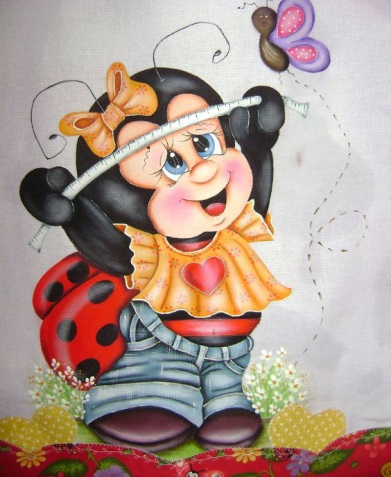 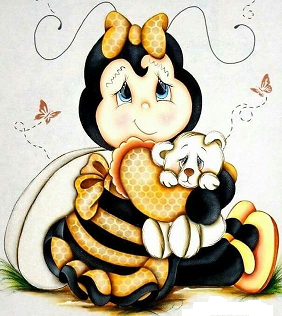 3. 2.  Jóga – plyšáčka s sebou13. 2. „Školková zimní olympiáda“17. 2. Jóga – plyšáčka s sebou20. 2. Masopustní rej v maskách25. 2. Tematická dopolední zimní vycházka s úkoly         (v případě vhodného počasí – sníh, mráz)         S sebou:batůžek, v něm něco dobrého na zub (máte-li malou termosku, můžou si ji děti vzít také s teplým čajem)Svačina bude zajištěna v MŠ. Vhodné teplé oblečení a obuv  28. 2. Vynášení Morany